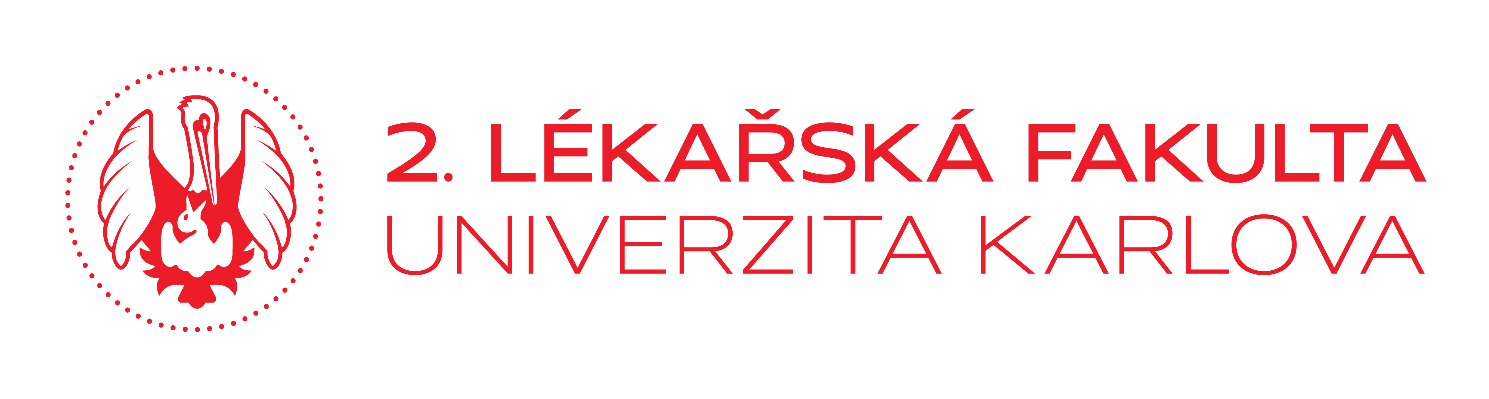 Přihláška – studentská konference UNICALisabon, 18. - 21. 7. 2021 
Přihláška – studentská konference UNICALisabon, 18. - 21. 7. 2021 
Jméno:Příjmení:Datum narození:Email:Mobil:Obor studia:Ročník:Úroveň studia:bakalářské /magisterské / doktorandské  (nehodící se škrtněte)Jazyková způsobilost:DatumPodpis